ГКУ «Алапаевский ЦЗ» информирует:Уважаемые работодатели!Федеральным законом от 28.06.2021 № 219-ФЗ был внесён ряд изменений в Закон РФ от 19.04.1991 N 1032-1 «О занятости населения в Российской Федерации» (далее - Закон о занятости населения). Большая часть изменений вступила в силу с 1 июля 2021 года. Но отдельные положения будут применяться только с 2022 или 2023 года. Так, с 1 января 2022 года начало действовать правило, в соответствие с которым работодатели обязаны размещать на портале «Работа в России» сведения об имеющихся вакансиях. Соответствующая обязанность  установлена п. 3.2 ст. 25 Закона о занятости населения. Распространяется она на следующих работодателей: органы государственной власти РФ, субъектов РФ; органы местного самоуправления; государственные и муниципальные унитарные предприятия; организации с государственным участием; работодатели, численность работников которых превышает 25 человек. Установлена именно обязанность, а не право работодателей размещать сведения о вакансиях. Обязанность распространяется на всех работодателей: организации и индивидуальных предпринимателей. Поэтому индивидуальные предприниматели, у которых более 25 работников, наравне с организациями должны представлять информацию о вакансиях. Работодатели обязаны будут размещать следующую информацию: - сведения о применении в отношении данного работодателя процедур о несостоятельности (банкротстве); - информацию, необходимую для осуществления деятельности по профессиональной реабилитации и содействию занятости инвалидов;- информацию о наличии свободных рабочих мест и вакантных должностей, созданных или выделенных рабочих местах для трудоустройства инвалидов в соответствии с установленной квотой для приема на работу инвалидов, включая информацию о локальных нормативных актах, содержащих сведения о данных рабочих местах, выполнении квоты для приема на работу инвалидов.Порядок предоставления работодателем сведений и информации, предусмотренной статьей 25 Закона о  занятости населения, установлен Постановлением Правительства РФ от 30.12.2021 N 2576 «О порядке представления работодателем сведений и информации, предусмотренных пунктом 3 статьи 25 Закона Российской Федерации «О занятости населения в Российской Федерации».Как разместить информацию на портале:Чтобы иметь возможность размещать информацию о вакансиях на портале «Работа в России», необходимо создать Личный кабинет работодателя. Порядок работы с порталом определяет Постановление Правительства РФ от 25.08.2015 № 885 «Об информационно-аналитической системе Общероссийская база вакансий «Работа в России» (далее – Постановление № 885). При регистрации потребуется заполнить информацию: наименование компании, место нахождения, электронный адрес иные контактные данные и т. п. В соответствии с п. 28 Постановления № 885, п. 2 Порядка представления работодателем сведений и информации, предусмотренных пунктом 3 статьи 25 Закона Российской Федерации «О занятости населения в Российской Федерации» информация о вакансиях должна размещаться работодателями ежемесячно. Следует отметить, что в ситуации, когда работодатель разместит информацию о вакансиях на портале «Работа в России», будет считаться выполненной его обязанность по информированию службы занятости (п. 28 Постановления № 885). Размещает информацию о вакансиях работодатель самостоятельно. Но эти данные контролируются и оцениваются службой занятости (п. 30 Постановления № 885). Более подробно можно получить информацию по телефону (34346) 2-18-46 или обратиться лично в центр занятости по адресу: г.Алапаевск, ул. Ленина, 17, кабинет № 9.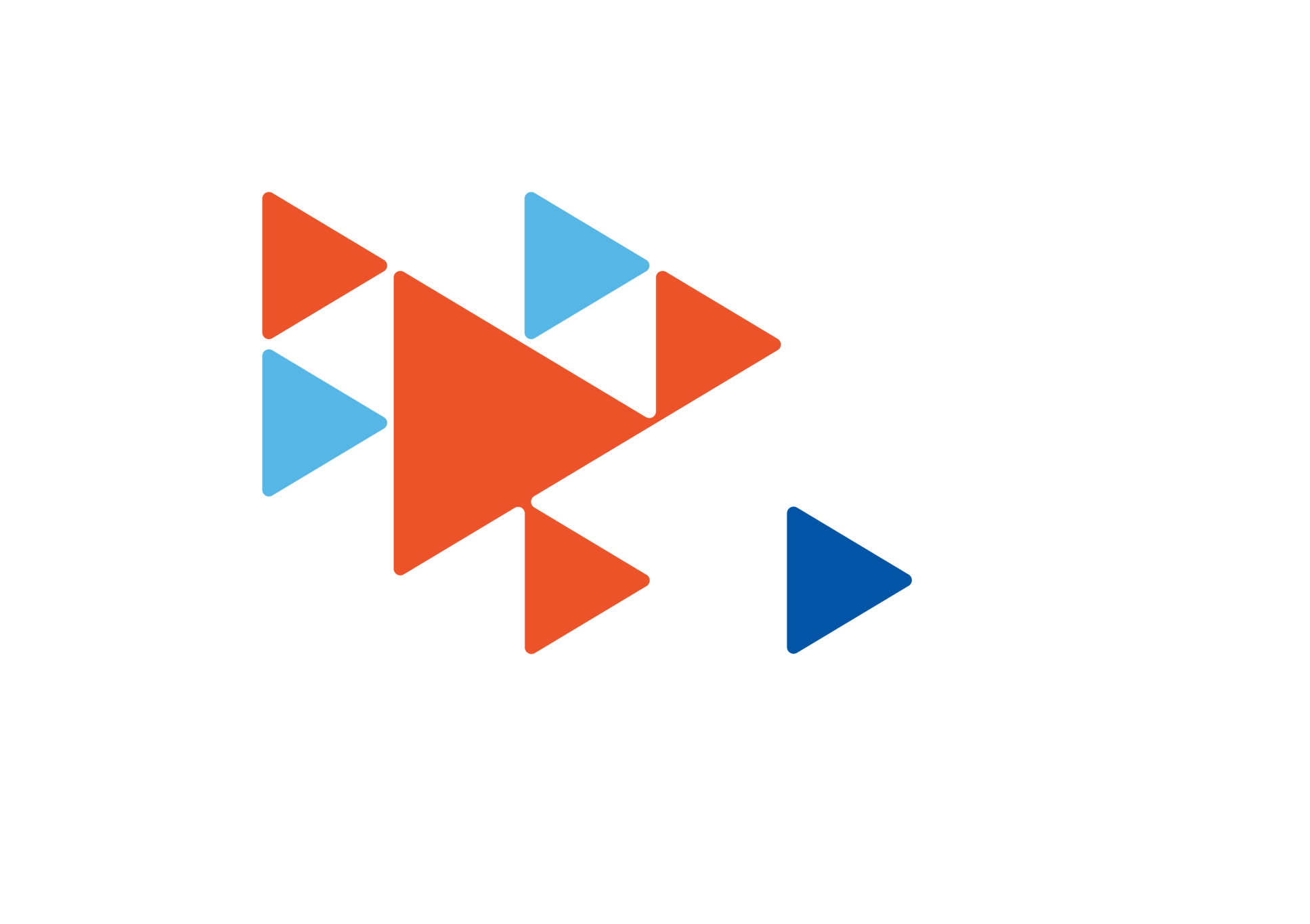 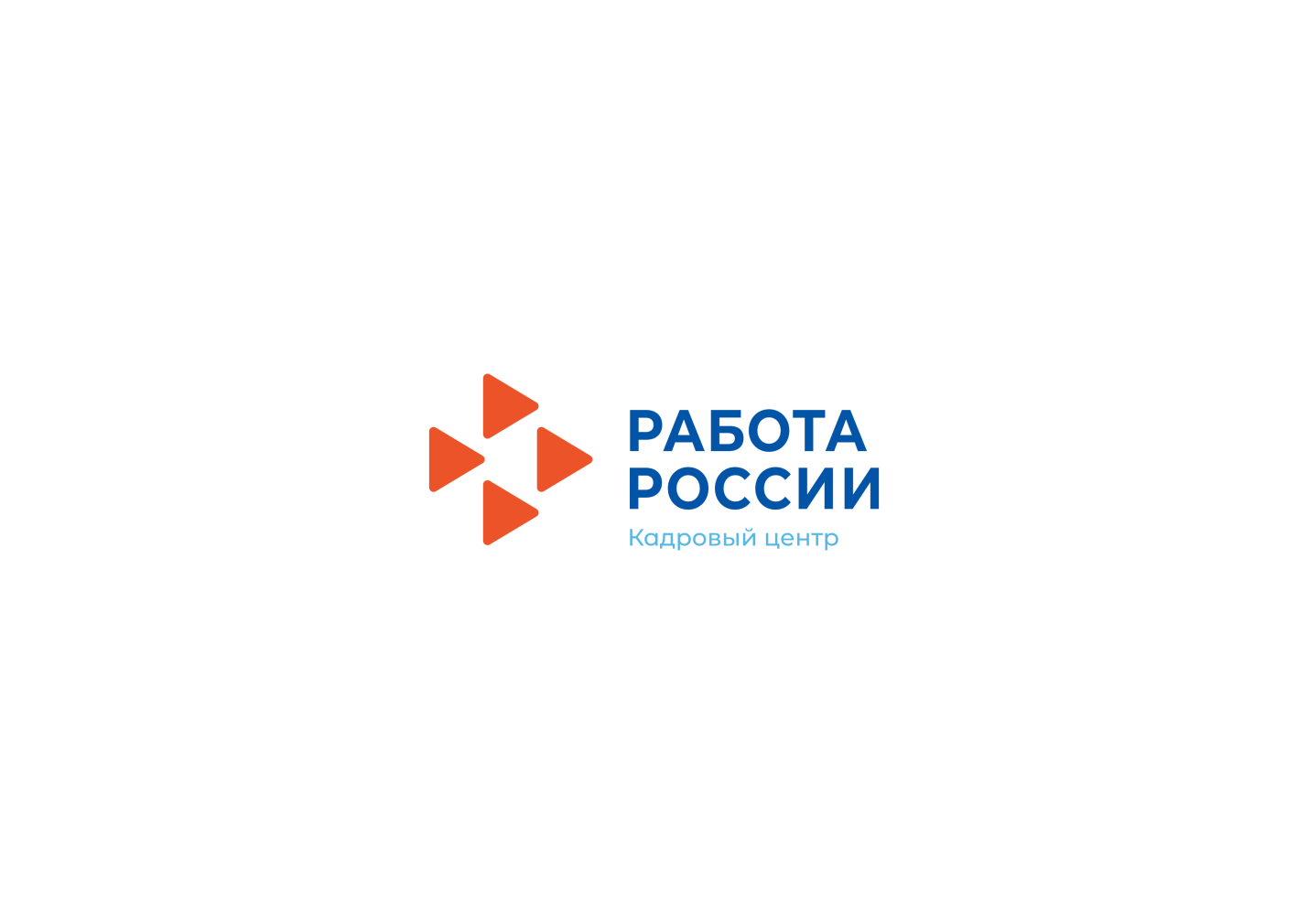 